Анапа. п. Джемете. Гостевой дом «Белый лебедь». 2021г.Гостевой дом «Белый лебедь»- это небольшой и очень уютный гостевой дом, выполненный в оригинальном архитектурном стиле, удачно расположенный на первой береговой линии всего в 50-ти метрах от пляжа.  Рекомендуем для семейного отдыха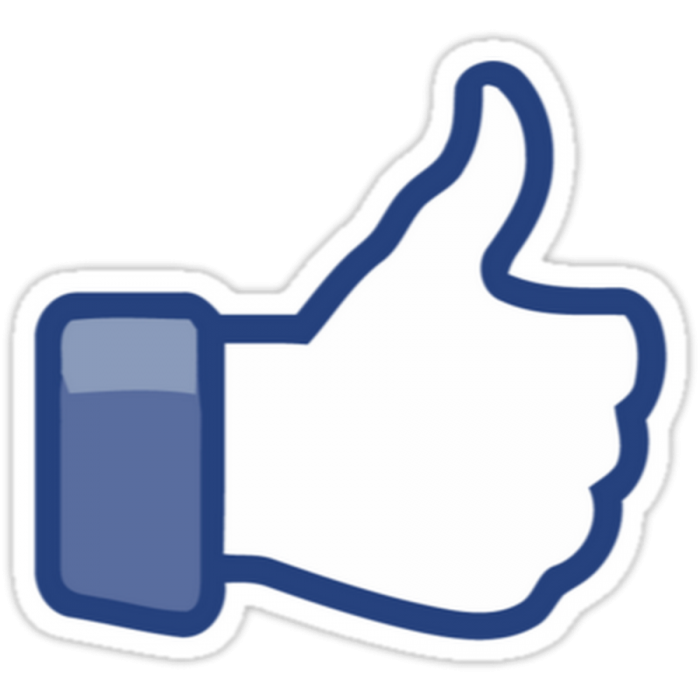 Расположение: гостевой дом располагается в центре п. Джемете на Пионерском проспекте; рядом находятся торговые ряды, где можно приобрести свежие фрукты, выпечку, пляжные товары; недалеко 2 аквапарка, аттракционы для детей и взрослых, множество столовых и кафе.Размещение: 4-этажный кирпичный корпус и деревянные домики:2-местные номера стандарт в корпусе с удобствами в номере (возможно дополнительное место);4-местные семейные номера (2+2) в корпусе с удобствами номере (возможно дополнительное место);Оснащение номеров в корпусе: телевизор, холодильник; сплит-система или кондиционер, балкон;2-местные номера в домиках с удобствами;Оснащение номеров в домиках: телевизор, сплит-система или кондиционер; холодильник на веранде на два номера.Пляж/ море: ~ 50 метров, песчаный, городской.Питание: уютная столовая в цокольном этаже корпуса, питание по системе «линия раздачи» (за плату); на территории домиков имеется кухня для самостоятельного приготовления пищи.Бассейн: небольшой открытый бассейн (только для проживающих в кирпичном корпусе).Бесплатно: детская площадка на территории, Wi-Fi на территории.Платно: услуги прачечной, заказ экскурсий, автостоянка, заказ трансфера.Размещение с 13:00, освобождение номеров с 10:30.Оплата производится за номер по кол-ву мест; этаж и номер комнаты определяются на месте при заселении в отель.Курортный сбор оплачивается на месте отдыха самостоятельно.! От остановки «Орион» до отеля пешком 250 метров или! От остановки Аквапарк «Тики-Так» трансфер до отеля за дополнительную плату – такси.Стоимость автобусного тура 10 дней/ 9 ночей на мореДетям в возрасте до 10 лет предоставляется скидка в размере 700 рублей.18.02.2021Гостевой дом                       "Белый лебедь"  цена на 1 человека, с проездом, без питания цена на 1 человека, с проездом, без питания цена на 1 человека, с проездом, без питания цена на 1 человека, с проездом, без питания цена на 1 человека, с проездом, без питания цена на 1 человека, с проездом, без питанияГостевой дом                       "Белый лебедь" 4-этажный корпус, домики, номера стандарт, удобства в номере  4-этажный корпус, домики, номера стандарт, удобства в номере  4-этажный корпус, домики, номера стандарт, удобства в номере  4-этажный корпус, домики, номера стандарт, удобства в номере  4-этажный корпус, домики, номера стандарт, удобства в номере  4-этажный корпус, домики, номера стандарт, удобства в номере  Гостевой дом                       "Белый лебедь" 2-местный номер 2-местный номер 4-местный семейный номер (2+2)4-местный семейный номер (2+2)2-местные домикидети до   4 лет без местадаты заездовосновное местодоп. местоосновное местодоп. место2-местные домикидети до   4 лет без места13.06-26.0619 90014 05019 45013 83014 95010 90022.06-05.0721 43014 82020 80014 50015 94010 90001.07-14.07 23 48015 99022 92015 41017 95011 20010.07-23.07   19.07-01.08   28.07-10.08   06.08-19.08   15.08-28.08   23 98016 24023 44015 97017 95011 20024.08-06.09  21 43014 82023 14015 67014 95010 90002.09-15.0920 24014 22020 32014 03014 95010 90011.09 - ж/д по запросу16 30010 45017 20010 90010 0007 300